OKULUMUZ LOGOSU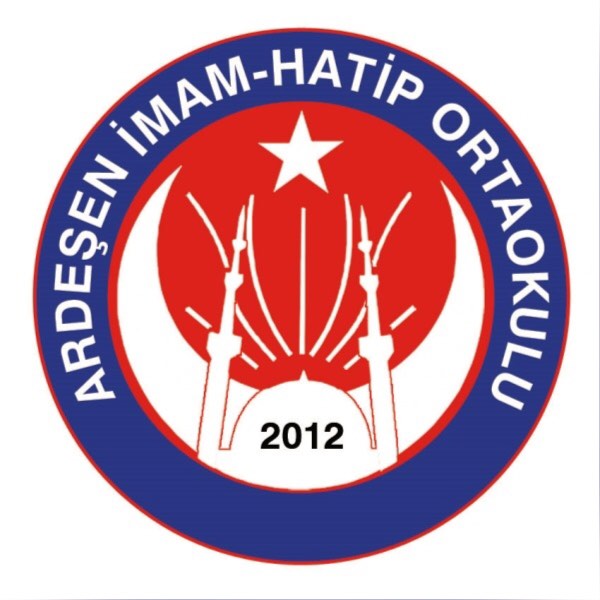 OKULUMUZ SPOR KULÜBÜ LOGOSU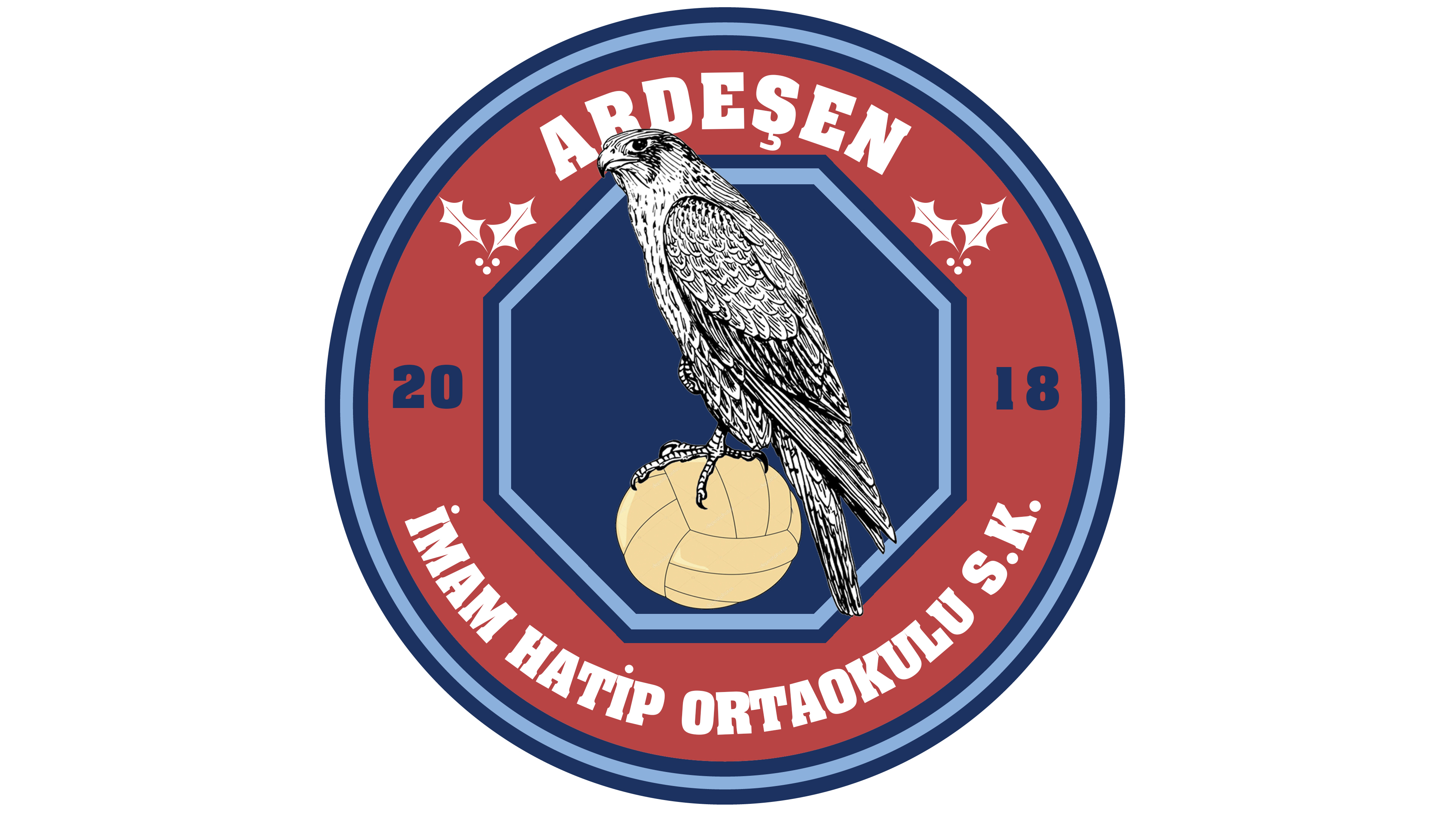 